1.pielikumsMinistru kabineta 2013.gada __. decembra noteikumiem Nr.______________________________(nodokļa maksātāja nosaukums)_______________________________(nodokļa maksātāja reģistrācijas kods)_______________________________(juridiskā adrese)_____________________________(kontaktinformācija)Iesniegums Subsidētās elektroenerģijas nodokļa likuma 5.panta ceturtajā, piektajā vai sestajā daļā minētās nodokļa likmes atbilstības izvērtēšanai1.tabula2.tabula*Norāda, ja līdz šī iesnieguma iesniegšanas brīdim ir bijuši uzstādīti attiecīgie siltumskaitītāji, kas uzskaita siltumenerģijas apjomu.Periods, par kādu ir uzrādīta informācija ____________________________________3.tabula4.tabulaApliecinu, ka visa sniegtā informācija ir patiesaZemkopības ministre 						L.Straujuma2013.12.13. 11:33A.Karlapa67027216, Agrita.Karlapa@zm.gov.lv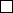 Atbilstu likuma 5.panta ceturtajā daļā noteiktajam (elektroenerģijas ražošanā tiek izmantoti dzīvnieku izcelsmes blakusprodukti vai atvasināti produkti) (nodokļa maksātājs aizpilda 2.tabulā no 1.līdz 10.rindai un 17.rindu)Atbilstu likuma 5.panta piektajā daļā noteiktajam (elektroenerģijas ražošanā tiek izmantota koksnes biomasa) (nodokļa maksātājs aizpilda 2.tabulas 1., 2., 3., 8., 11., 12., 13. un 18. rindu)Atbilstu likuma 5.panta sestajā daļā noteiktajam (saražotā siltumenerģija tiek izmantota augu veģetācijas procesa nodrošināšanai segtajās platībās) (nodokļa maksātājs aizpilda 2.tabulas 1., 2., 3., 8., 14., 15., 16., 19 un 20.rindu)Nr.p.k.Informācija atbilstības izvērtēšanaiAtbilde/vērtībaAtbilde/vērtībaAtbilde/vērtībaAtbilde/vērtībaAtbilde/vērtībaAtbilde/vērtība1.Elektroenerģijas ražošanai uzstādītā elektriskā jauda, MW2. Siltumenerģijas ražošanai uzstādītā elektriskā jauda, MWEnergoresursu veidsEnergoresursu veidsEnergoresursu veidst/m2t/m2%3.Elektroenerģijas ražošanā izmantotie energoresursi kopā (tonnās un procentos), tai skaitā:XXX100%3.1.dzīvnieku izcelsmes blakusprodukti vai atvasināti produkti kopā (tonnas un procenti), tai skaitā:XXX3.1.1.3.1.2.......3.2.koksnes biomasa (energoresursu veids, tonnas un procenti) 3.3.fosilie energoresursi (dabasgāzes), (m2, %)3.4.cits biomasas veids (energoresursu veids, tonnas un procenti)3.5.cits energoresursu veids (energoresursu veids, tonnas un procenti)Energoresursu veidsEnergoresursu veidsEnergoresursu veidstteuro (bez PVN)4.Iepirktais energoresursu apjoms kopā (tonnās un euro)XXX5.Ražotājs (-i) (nosaukums, reģistrācijas numurs, juridiskā adrese), no kura (-iem) pēdējā iepirkti energoresursi, (energoresursu veids, tonnas un euro):XXXXXX5.1.5.2.……6.Ražotājs (-i) (nosaukums, reģistrācijas numurs, juridiskā adrese), kuram pieder ne mazāk kā 50% nodokļa maksātāja pamatkapitāla daļu un no kura iepirkti energoresursi (energoresursu veids, tonnas un euro):XXXXXX6.1.6.2.…..Energoresursu veidsEnergoresursu veidsEnergoresursu veidstt%7.Nodokļa maksātāja saražotais energoresursu apjoms kopā (energoresursu veids, tonnas un euro), tai skaitā:XXX7.1.7.2.......Siltumenerģijas apjoms, kWhSiltumenerģijas apjoms, kWhSiltumenerģijas apjoms, kWhSiltumenerģijas apjoms, kWhSiltumenerģijas apjoms, kWhSiltumenerģijas apjoms, kWh8.Saražotās siltumenerģijas apjoms* (kWh)9.Savas produkcijas ražošanā (tai skaitā fermentācijas procesa nodrošināšanai) patērētais saražotais siltumenerģijas apjoms* (kWh)10.Saražotās siltumenerģijas apjoms, kas pārdots ražotājam, kurš attiecībā pret nodokļa maksātāju ir uzskatāms par saistīto personu likuma „Par nodokļiem un nodevām” 1.panta 18.punkta „a”, „b”, „c”, „d” vai „e” apakšpunkta izpratnē un kurš siltumenerģiju izmanto savas vai saistītās personas ražošanas procesa nodrošināšanai (tai skaitā fermentācijas procesa nodrošināšanai)*(kWh)11.Saražotās siltumenerģijas apjoms, kas paliek pāri pēc enerģiju ražojošo vai pārveidojošo galveno iekārtu enerģijas patēriņa* (kWh)12Saražotās siltumenerģijas apjoms, kas paliek pāri pēc enerģiju ražojošo vai pārveidojošo galveno iekārtu enerģijas patēriņa un kas izmantots savas produkcijas ražošanā* (kWh)13.Saražotās siltumenerģijas apjoms, kas pārdots ražotājam, kurš attiecībā pret nodokļa maksātāju ir uzskatāms par saistīto personu likuma „Par nodokļiem un nodevām” 1.panta 18.punkta „a”, „b”, „c”, „d” vai „e” apakšpunkta izpratnē un kurš siltumenerģiju izmanto savas vai saistītās personas ražošanas procesa nodrošināšanai (tai skaitā fermentācijas procesa nodrošināšanai)* (kWh)14Saražotās siltumenerģijas apjoms, kas paliek pāri pēc enerģiju ražojošo vai pārveidojošo galveno iekārtu enerģijas patēriņa* (kWh)15.Saražotās siltumenerģijas apjoms, kas paliek pāri pēc enerģiju ražojošo vai pārveidojošo galveno iekārtu enerģijas patēriņa un kas izmantots augu veģetācijas procesa nodrošināšanai segtajās platībās* (kWh)16.Saražotās siltumenerģijas apjoms, kas paliek pāri pēc enerģiju ražojošo vai pārveidojošo galveno iekārtu enerģijas patēriņa un kas pārdots ražotājam, kurš attiecībā pret nodokļu maksātāju ir uzskatāms par saistīto personu likuma „Par nodokļiem un nodevām” 1.panta 18.punkta „a”,„b”, „c”, „d” vai „e” apakšpunkta izpratnē un kurš siltumenerģiju izmanto augu veģetācijas procesa nodrošināšanai segtajās platībās vai saistītās personas augu veģetācijas procesa nodrošināšanai segtajās platībās* (kWh)Siltumenerģija, KWhSiltumenerģija, KWhSiltumenerģija, KWhSiltumenerģija, KWheiro(bez PVN)eiro(bez PVN)17.Ražotājs (-i) (nosaukums, reģistrācijas numurs, juridiskā adrese) kuram (-iem) ir pārdots 10.rindā minētais saražotās siltumenerģijas apjoms (kWh un eiro)XXXXXX17.1.17.2.……18.Ražotājs (-i) (nosaukums, reģistrācijas numurs, juridiskā adrese) kuram (-iem) ir pārdots 12.rindā minētais saražotās siltumenerģijas apjoms (kWh un eiro)XXXXXX18.1.18.2.......KWhKWheiro(bez PVN)eiro(bez PVN)segtā platība m2segtā platība m219.Ražotājs (-i) (nosaukums, reģistrācijas numurs, juridiskā adrese) kuram (-iem) ir pārdots 14.rindā minētais saražotās siltumenerģijas apjoms (kWh un eiro)XXXXXX19.1.19.2.......segtā platība, m2segtā platība, m2segtā platība, m2segtā platība, m2segtā platība, m2segtā platība, m220.Nodokļa maksātāja augu veģetācijas procesa nodrošināšanai segtā platība (m2)Nr.p.k.Informācija Noteikumu 4.3.punkta izvērtēšanaPēdējais noslēgtais taksācijas gadsPirmspēdējais noslēgtais taksācijas gads1.Zaudējumi, euro2.Apgrozījums, euro3.Naudas plūsmas samazināšanās, jā/nē4.Īpatsvars pret iepriekšējā gada naudas plūsmu, ja naudas plūsma ir samazinājusies, %5.Parādi, euro6.Procentu likmju celšanās, jā/nē7.Īpatsvars pret iepriekšējā gada procentu likmju apjomu, ja procentu likmes ir cēlušās, %Nr.p.k.PielikumāSkaits1.Siltumskaitītāju iegādi apliecinošo dokumentu kopijas, kuros redzams siltumskaitītāju izgatavotājs, siltumskaitītāja iegādes datums.2.Siltumskaitītāju verifikāciju apstiprinošo dokumentu kopijas.3.Augu veģetācijas procesa nodrošināšanai esošo segto platību inventarizācijas lietas (apstiprinātas kopijas)4.Uzskaites veidlapa par saņemto deminimis atbalstu5.Noteikumu 4.4.punktā nepieciešamās informācijas apliecinošie dokumenti, ja nodokļa maksātājs neatbilst vienam no 4.1., 4.2. vai 4.3. punktā minētajiem nosacījumam.6.Operatīvā finanšu informācija(vārds, uzvārds)(paraksts)(datums)